ПРЕСС-РЕЛИЗПрофилактическая акция  повешения осведомленности о раке молочной железы «Маме о главном»Октябрь — месяц повышения осведомленности о раке молочной железы. Розовая лента - символ профилактики и борьбы с раком молочной железы.Студенты томских вузов, ссузов и школ в рамках просветительской акции #Маме_о_главном записали видеообращение к своим мамам и не только. Видео было подготовлено в рамках просветительской акции #Маме_о_главном, организованной проектом "Розовая лента: профилактика рака молочной железы, социально-психологическая и медицинская реабилитация женщин с опытом жизни с раком молочной железы". Идея акции #Маме_о_главном состоит в том, чтобы женщины — мамы и бабушки, получили информацию о необходимости профилактического обследования груди от своих  уже почти взрослых детей. Кроме этого, в ходе работы над роликом сами участники узнали, как позаботиться  о своем здоровье заранее.В подготовке видеоролика приняли участие студенты трех вузов – ТГУ, СИБГМУ, ТУСУРа, студенты Томского аграрного колледжа, ученики гимназии №24 и члены детского совета при Уполномоченном  по правам ребёнка в Томской области.Посмотреть и поддержать видеообращение томских студентов можно по ссылке https://youtu.be/NwFPHvJs0OQ?t=2  или   на информационных ресурсах проекта Розовая лента Томск:Вконтакте https://vk.com/pinkribbon_tomskОдноклассники https://ok.ru/group/60772802887713 
Facebook https://www.facebook.com/PinkribbonTomsk/ Instagram https://www.instagram.com/pinkribbon_tomsk/?hl=ru  Проект  «Розовая лента Томск» работает в Томской области  с 2017 года. За время реализации проекта   250 томичек с диагнозом  рак молочной железы   получили  социально-психологическую и медицинскую  реабилитацию и поддержку, сообщество проекта объединяет более 700 человек.  Только за время самоизоляции  в связи с COVID-19 (апрель-октябрь) 2020 года специалисты социального проекта провели 30 онлайн-мероприятий для женщин с онкодиагнозом.    Контактное лицо:Татьяна Дмитриевна  Подкладова, руководитель проектаE-mail: soglasie-tomsk@mail.ru (с пометкой "Розовая лента")Телефон  проекта: +7 (952) 162-32-38 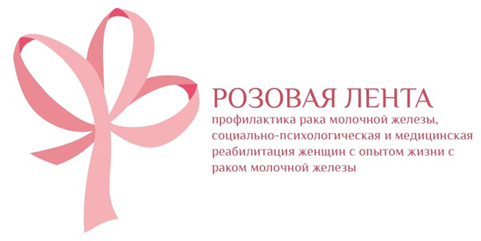 Автономная некоммерческая организация  «Ресурсный центр «Согласие» 634507 Россия, Томская область, Томский район,  пос. Зональная Станция, ул. Изумрудная, д. 2ОГРН 	1157000000596 ИНН	7014059952 КПП701401001